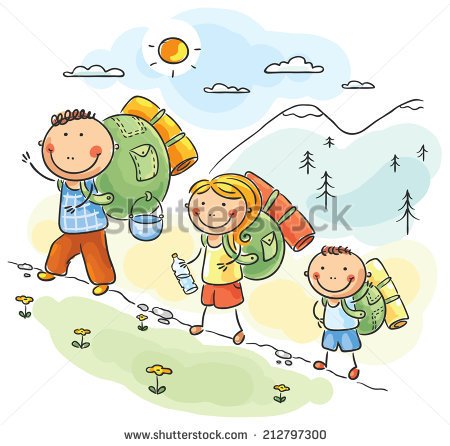 PLANINSKI KROŽEK POTEPUHIRAŠICA, 641m SOBOTA;  22.10.2016 ODHOD:  ob 9.00 uri, dobimo se na parkirišču OŠ Polje (centralna šola) .  OPIS POTI:  Z avtomobili se odpeljemo proti Trzinu do zaselka Jablje. Pod gradom bomo   pustili avtomobile in jo mahnili peš skozi gozd do prvih oznak. DOLŽINA IZLETA:Izhodišče-vrh: 1 ura in 30 minutPočitek: 1 ura na vrhu in 5 minutni vmesni postankiSestop: 1 ura in 15 minutOddaljenost od šole do izhodišča: 15-20 minutOBLAČILA IN OBUTEV: dobri športna obutev z rebrastim podplatom, lahko oblačilo, primerna za hojo v jesenskem času ( pot je na določenem predelu spolzka in blatna. Kdor ima pohodne palice , so na poti zaželene.V NAHRBTNIKU: malica, voda ali čaj v termo steklenički, priboljšek in sadje, rezervne nogavice, velur jopica in anorak, zavojček prve pomoči (obliž, robčki…)PRIHOD: Predvidoma ob 15.00 uriPredno se podamo na prvi pohod, preberite na spletni strani nasvete o opremi in varni hoji v gore. V primeru dežja bo pohod odpadel. Za soboto je napoved obetavna, zato kar korajžno.Čas je že, da jo popihamo iz meglene Ljubljane.Veseliva se prvega srečanja z vami. Se vidimo v soboto.Judita Mihev Mobi: 031 369-833Barbka Kozamernik